Žádost o přezkoumání výsledku přijímací zkoušky bude řešena pouze:budou-li vyplněny všechny údaje ve formulářibude-li žádost řádně zdůvodněnabude-li žádost doručena na fakultu do 30 dnů ode dne doručení původního rozhodnutíŽádost se doručí: poštou doporučeně na adresu:FAPPZ ČZU v Praze, Studijní oddělení, Kamýcká 129, 165 00 Praha - Suchdol  osobně na studijní oddělení Fakulty agrobiologie, potravinových a přírodních zdrojů.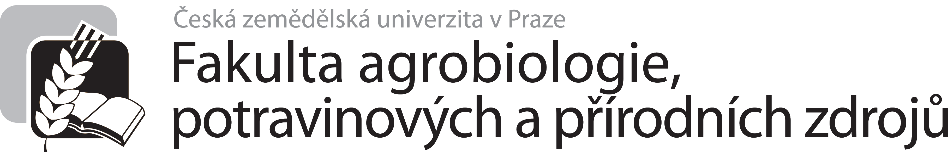 Žádost o přezkoumání rozhodnutíŽádost o přezkoumání rozhodnutíPříjmení a jméno uchazeče:Číslo přihlášky:Obor:Termín přijímací zkoušky:Odůvodnění žádosti:(Právo podat žádost o přezkoumání rozhodnutí má každý uchazeč. Před podáním žádosti je však třeba zvážit, zda uváděné důvody odpovídají charakteru přezkumného řízení. Z tohoto důvodu lze podání žádosti doporučit pouze uchazeči, který může děkanovi fakulty doložit důvody pro změnu původního rozhodnutí.)Odůvodnění žádosti:(Právo podat žádost o přezkoumání rozhodnutí má každý uchazeč. Před podáním žádosti je však třeba zvážit, zda uváděné důvody odpovídají charakteru přezkumného řízení. Z tohoto důvodu lze podání žádosti doporučit pouze uchazeči, který může děkanovi fakulty doložit důvody pro změnu původního rozhodnutí.)dnepodpis uchazeče:Rozhodnutí děkana FAPPZ (nevyplňujte):Rozhodnutí děkana FAPPZ (nevyplňujte):